MÁSTER EN FÍSICASolicitud de sustitución de la memoria de Trabajo Fin de Máster
por corrección de erratasD./Dª. __________________________________, con DNI/Pasaporte ______________ y estudiante del Máster en Física de la UVa de la Mención ________________________, INFORMAQue en su memoria de Trabajo Fin de Máster ha encontrado las erratas que se indican en el Anexo I.La corrección de esas erratas no supone una modificación sustancial ni del contenido de la memoria, ni de los resultados incluidos en ella, ni de las conclusiones del trabajo realizado.SOLICITAQue su memoria de Trabajo Fin de Máster sea sustituida por la versión sin erratas que acompaña esta solicitud, y que sea la versión corregida la que se incorpore al repositorio UVaDOC.En …………….., a …… de ……………………. 20…Fdo.: ……………………………………………Visto bueno de/los tutor/esANEXO I – Relación de erratas(añadir tantas filas como sea necesario)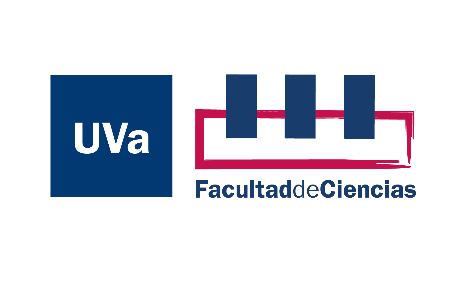 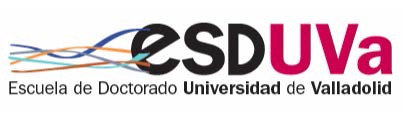 Tutor:Fdo.:……………………………………………………………………….Co-tutor:Fdo.:……………………………………………………………………….Nº de errataPágina en la memoriaTexto originalTexto corregido1234567